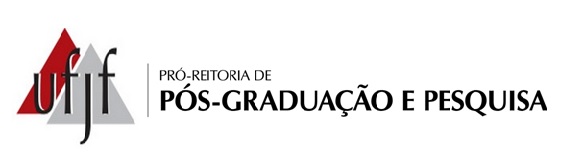 ________________________________________________________________________________________________________Termo de Compromisso – VIC/UFJF*A partir da liberação do projeto pela PROPP (01/08/2019) é OBRIGATÓRIA a indicação do bolsista no SIGA pelo orientador.**As informações abaixo devem ser digitadas.Bolsista: ____________________________________________________________________________Matrícula na UFJF: ____________Curso:___________________Data de Nascimento ____/_____/____CPF: ________________________ Cart. Identidade: ____________________ Órgão Exp.: _________Tel:___________________Cel:_________________Email:_______________________________________________________________________________________________________________________Nome do Orientador do Projeto: _________________________________________________________CPF do Orientador: ___________________________________Tel:_____________________________Faixa de Inscrição:      A      B		Número de Inscrição do Projeto___________________Título do Projeto:________________________________________________________________________________________________________________________________________________________TERMO DE COMPROMISSOPelo presente termo de compromisso, a Universidade Federal de Juiz de Fora, através da Pró-Reitoria de Pós-Graduação e Pesquisa, concede ao(a) professor(a) acima referido(a) uma vaga no Programa Voluntariado de Iniciação Científica (VIC), conforme os termos da Resol. 20/2017 – CSPP. Em conformidade com o seu Art. 8º:  “Para os alunos participantes do Programa de Iniciação Científica na modalidade Voluntário de Iniciação Científica (VIC), é permitida a participação em outro programa acadêmico da UFJF, com bolsa ou voluntariamente, sendo necessária, para tanto, a autorização expressa do orientador, no campo abaixo.TERMO DE AUTORIZAÇÃO DE ACÚMULO DE VÍNCULO *Preencher os campos em vermelho, quando for o caso.Eu, na condição de orientador(a) do(a) aluno(a) acima citado, no projeto de Iniciação Científica, aprovado no Edital (nome do edital), do ano de (ano do edital), sem recebimento de bolsa, autorizo o mesmo a participar como bolsista remunerado do(a) (nome do projeto do qual o bolsista irá participar), com comprometimento de (XX) horas semanais nesta atividade.Este acúmulo não deverá prejudicar o desempenho do bolsista nas atividades acadêmicas desenvolvidas na Iniciação Científica, podendo ser a presente autorização cancelada a qualquer momento caso algum prejuízo seja verificado.DECLARAÇÃO DO ALUNODeclaro que estou também de acordo com as exigências da PROPP:estar ciente que a qualquer momento a permissão de participação poderá ser revogada pelo orientador de acordo com o Parágrafo Único da Resolução 20/2017;Apresentar o relatório técnico, de acordo com o prazo especificado em edital, ao orientador do projeto e este deverá preencher o formulário de avaliação constante na homepage da PROPP;apresentar os resultados no Seminário de Iniciação Científica da UFJF;O termo de compromisso não caracteriza relação de emprego, podendo, a todo momento, ser denunciado unilateralmente por ambas as partes, no caso de descumprimento pelos compromissados de qualquer das obrigações por eles assumidas.  Juiz de Fora, ____de _________________ de _______.Ciente:__________________________		_________________________		_________________________Orientador				  Bolsista				    Coord. Pesquisa - PROPP